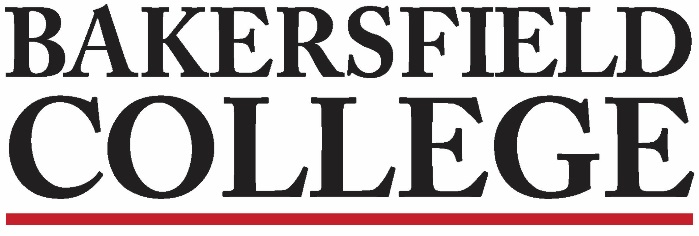 Guided Pathways Strategies (GPS) Faculty Leads Meeting February 14, 202212:00 pm ZoomAgendaAttendees: Set NotetakerReview MinutesChair Report – Jessica, GraceCollege CouncilProgress SurveysAddition to the team – Ben10 minutesNACCC Survey Results – Sooyeon15 minutesMidterm Report Update – Leo10 minutesCounseling Updates – MarisaBanner Updates – Training videos20 minutes